Long Beach Garden Club and National Garden Clubs, Inc. presents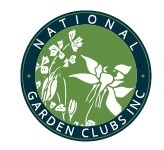  a fabulous two-day event                    Reimagining the Existing Garden  	 With instructors from the Theodore Payne Foundation,Long Beach City College, Association of Professional Landscape Designers, the National Garden Clubs, Inc. and CSU Dominguez Hills.October 27 & 28, 2017St. Gregory’s Episcopal Church6201 E. Willow Avenue, Long Beach, CA 90815Event Chairman and RegistrarJane Kaylor  kaylor_jane@yahoo.comRegistration DeadlinesCGCI Consultants:  October 13, 2017General Public and CGCI Members:  October 20, 2017Day 1, Friday, October 27 9:00-9:30   Sign-in9:30-10:00   Opening remarks- Welcome10:00-11:30   “Reimagining the Existing Garden.”  An overview of residential gardens, their diverse uses and what influences the need for change over time.  Instructor:  Lili Singer, Director of Special Projects and Adult Education, Theodore Payne Foundation.11:30-1:00   Lunch and travel to tour location.1:00-2:00   Tour to two existing gardens, evaluating design, horticultural and sustainable features, for later discussion.  Instructor, Dr. Connie Vadheim, Adjunct Professor of Biology,California State University Dominguez Hills. 2:15-3:15   “Analysis of Gardens.”  Dr. Vadheim will draw from students their observations of the two gardens, including design, location, sun exposure, soil, horticulture, sustainability and uses.3:30-4:40   Discussion continues considering “Synthesizing for Enhancement.”  Reflecting on what was learned about the gardens, how do we now go about improving the existing garden to meet the needs and vision of the owner. Instructor:  Dr. Connie Vadheim.Day 2, Saturday October 289:00-9:30   Sign-in9:30-10:30   “Purpose, Use & Focus.”  A historical review of residential gardens by looking through the lenses of purpose, use and focus.  Where do we find ourselves today? Instructor:  Alexis Slafer, Landscape Architect; NGC Gardening Consultant and Landscape Design Master Consultant.10:45-11:45   “What Becomes Your Great Garden?”  What ways are used to create a vision for a dream garden?  What is the process that leads to a successful design?  How can diverse desires and needs (health and aging issues, accessibility and maintenance) be addressed in a single garden?   Instructor:  Julie Molinare, Residential Landscape Designer: Member, Association of Professional Landscape Designers.11:45-1:00   Lunch1:00-2:00   “Good Bones.”  Presentation of materials used in garden design, including paths and borders, seating areas, water features and irrigation options, as well as possible issues with maintenance and accessibility.  Instructor:  Jorge Ochoa, Horticulture Department Chair, Long Beach City College.2:15-3:45   “Prioritizing Your Wish List.”  A discussion of the ideas presented during the lectures and tour; including suggestions to help attendees take this information and evaluate their desires and needs to create a wish list of their own.  Instructor:  Alexis Slafer.3:45-4:30   Closing, final remarks of thanks, and paperwork for Consultants.HOTELS NEAR ST. GREGORY’S CHURCHCourtyard Long Beach Airport, (562)429-5803, 3841 N. Lakewood Blvd., Long Beach, Holiday Inn Long Beach Airport, (562)597-4401, 2640 N. Lakewood Blvd., Long Beach    Educational opportunities provided by National Garden Clubs:Gardening Study Schools were designed in 1977 to provide information on topics of interest to those especially interested in gardening, horticulture and related topics.   Landscape Design Schools designed in 1958 to train students to recognize good land use. The curriculum covers a wide range of subjects -from landscape design history to landscape architecture in the year 2000 and beyond.   Environmental Studies Schools – created in 1958 – were designed to train students to appreciate the natural resources of our Earth – air, land, water, forests, and wildlife.